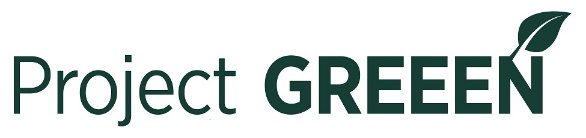  Cover Page 2024 (for new & continuing funding submission)  Have you submitted or will you be submitting a similar proposal with a commodity group?   Yes 	No  Will the proposed project utilize MSU greenhouse space?  Yes 	No  Will this project be used as matching funds for a competitive grants program with a match requirement? If so, what is the name of the proposal and the grant program to which it will be submitted?   Yes 	No  (Name of proposal and grant program) ___________________________________________________Proposal summary on next page>>Proposal Summary:MSU Sponsor Code: 018650RFP Deadline:   January 8, 2024RFP Deadline:   January 8, 2024Project Date: July 1, 2024 – June 30, 2025Project Date: July 1, 2024 – June 30, 2025Proposal Title:  Principal Investigator: Collaborators:Campus Mailing Address:Email Address:Phone #:EBS Proposal Development Number:Umbrella Project/MICL #:(MICL #’s are assigned to researchers with AgBioResearch appointments who create an umbrella project. If you do not have an ABR appointment just enter 12345.Type of Project (check one)Program Area (check one)Money & Duration of ProjectNew Proposal                    Applied Research                       Total Duration of Project:Resubmission from Previous Year(s)                                           Basic Research                            New Proposal-Funding Requested Yr 1:Continued Proposal-Funding Requested Yr 2: 2nd Yr Funding Request       Extension/Demonstration        Total Cost of Proposal: